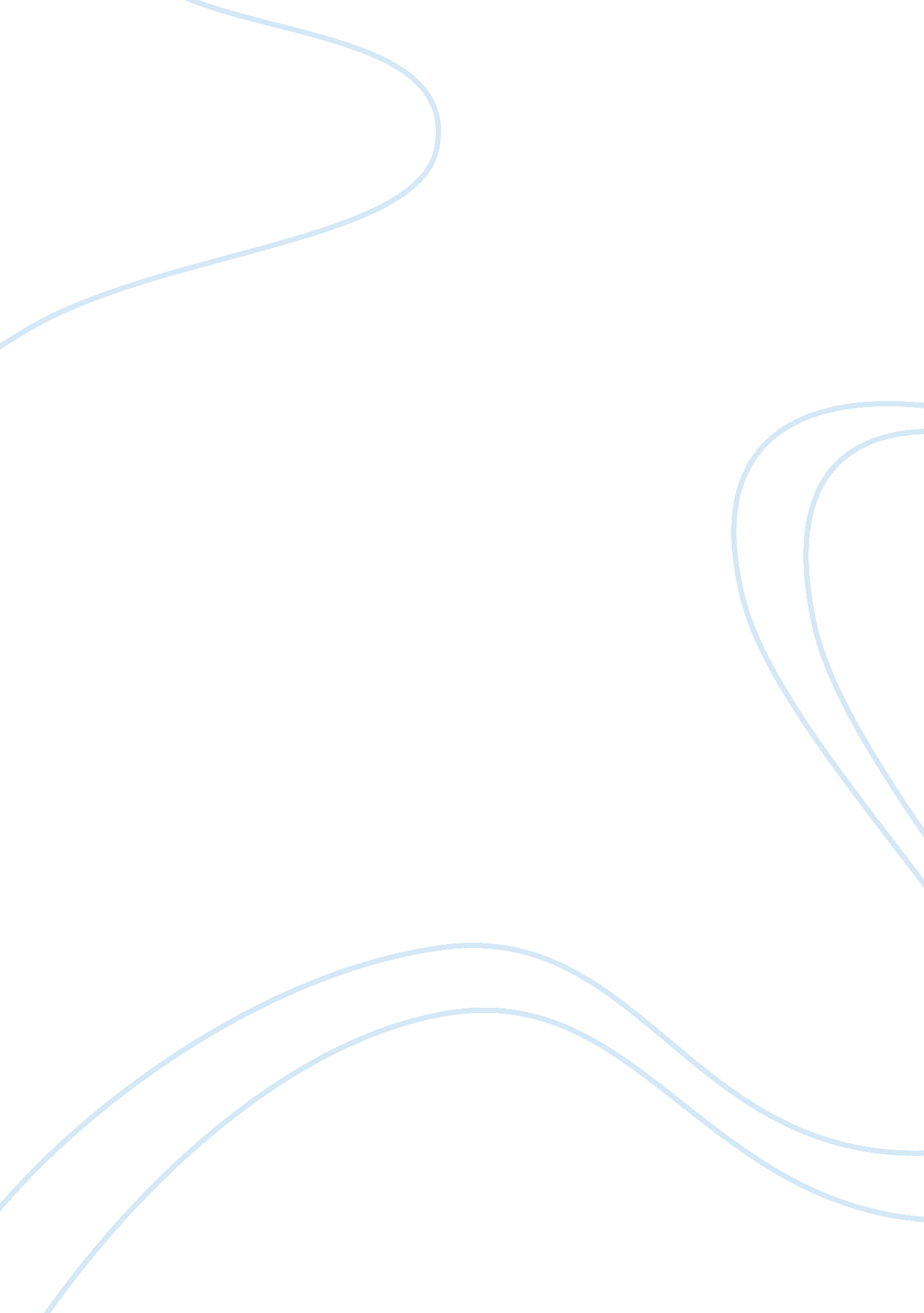 Kill a mocking birdLiterature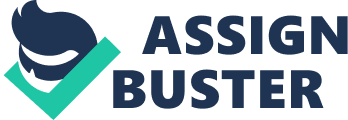 Research on To Kill A Mockingbird When I first read it at 11, I was simply absorbed by the way it evoked the mysteries of childhood, of treasures discovered in trees, and games played with an exotic summer friend. I loved that the narrator was a girl with the marvellously un-girly name of Scout. I loved her unsentimental nature, her sharp tongue, her volubility, and her humour.” 
Chimamanda Ngozi Adichie 
Rereading: To Kill a Mockingbird by Harper Lee 
The Guardian, Saturday 10 July 2010 
http://www. guardian. co. uk/books/2010/jul/10/kill-mockingbird-harper-lee 
2. “ To Kill a Mockingbird was published in 1960 to highly favorable reviews and quickly climbed the bestseller lists, where it remained for eighty-eight weeks. In 1961, the novel won the Pulitzer Prize.” 
http://www. neabigread. org/books/mockingbird/mockingbird04. php 
3. “ The genius of Harper Lee is substantially illustrated by being able to present the monumentally profound truths she was conveying in such a subtle way.” 
Samuel D. G. Heath 
To Kill a Mockingbird: A Critique on Behalf of Children, p. 21 
http://books. google. com/books? id= 6aaD30eqWhEC&pg= PA20&dq= to+kill+a+mockingbird&source= gbs_toc_r&cad= 4#v= onepage&q&f= false 
4. “ To Kill a Mockingbird is primarily a novel about growing up under extraordinary circumstances in the 1930s in the Southern United States. The story covers a span of three years, during which the main characters undergo significant changes. Scout Finch lives with her brother Jem and their father Atticus in the fictitious town of Maycomb, Alabama. Maycomb is a small, close-knit town, and every family has its social station depending on where they live, who their parents are, and how long their ancestors have lived in Maycomb.” 
http://www. myskarlet. altervista. org/Scuola/To%20kill%20a%20mocking%20bird. doc 
5. “ To Killl A Mockingbird is a powerful story of a fight for racial justice in a community ruled by prejudice and discrimination.” 
http://www. aberystwythartscentre. co. uk/documents/PRESSRELEASEToKillaMockingbird. pdf 